Положение Приднестровского республиканского банка от 20 ноября 2002 года N 25-П 
(САЗ 03-3) О лицензировании деятельности по реализации физическим лицам на территории Приднестровской Молдавской Республики товаров (работ, услуг) за наличную и (или) безналичную иностранную валюту, в том числе с использованием банковских (платежных) карт(В название Положения внесены изменения Указанием ПРБ от 25 апреля 2017 года № 981-У)Утверждено решением правления Приднестровского республиканского банка Протокол N 42 от 20 ноября 2002 годаЗарегистрирован Министерством юстиции Приднестровской Молдавской Республики 17 января 2003 года Регистрационный N 1966 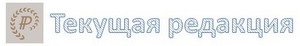 С изменениями, внесёнными Указаниями ПРБ от 19 февраля 2003 года N 94-У; от 7 августа 2013 года N 707-У; от 25 декабря 2013 года N 753-У; от 6 февраля 2015 года N 831-У; 
от 7 марта 2017 года N 965-У; от 25 апреля 2017 года № 981-У, от 25 июля 2017 г № 1001-У, от 11 апреля 2018 года № 1058-У; от 3 декабря 2018 года № 1124-У; от 16 декабря 2020 года № 1315-У; от 26 ноября 2021 года 1375-У; от 18 ноября 2022 года N 1445-УНастоящее Положение разработано Приднестровским Республиканским банком в соответствии с Законом ПМР от 10.07.2002 г. N 151-З-III «О лицензировании отдельных видов деятельности» и Законом ПМР от 06.06.1995 г. N 651 (СЗМР-95-2) «О валютном регулировании и валютном контроле» и устанавливает порядок лицензирования деятельности по реализации физическим лицам на территории Приднестровской Молдавской Республики товаров (работ, услуг) за наличную и (или) безналичную иностранную валюту, в том числе с использованием банковских (платежных) карт. В преамбулу Положения внесены изменения Указанием ПРБ от 25 апреля 2017 года № 981-У1. Реализация физическим лицам товаров (работ, услуг) на территории Приднестровской Молдавской Республики за наличную и (или) безналичную иностранную валюту, в том числе с использованием банковских (платежных) карт, допускается только при наличии соответствующей лицензии. Изменён Указанием ПРБ от 25 апреля 2017 года № 981-У         2. Лицензия на право реализации физическим лицам на территории Приднестровской Молдавской Республики товаров (работ, услуг) за наличную и (или) безналичную иностранную валюту, в том числе с использованием банковских (платежных) карт, (далее по тексту - лицензия) может быть выдана только юридическому лицу - резиденту Приднестровской Молдавской Республики, если данное юридическое лицо:         а) оказывает услуги по перевозке в международном сообщении пассажиров и их багажа;        б) осуществляет реализацию товаров в магазинах беспошлинной торговли;        в) осуществляет обязательное страхование гражданской ответственности владельцев транспортных средств;        г) осуществляет деятельность по организации и проведению азартных игр и пари;         д) осуществляет оптовую, розничную реализацию бензина и газойля, оказание услуг по хранению автомобильного бензина и газойля;       е) осуществляет иные виды деятельности и при этом присутствует потребительский спрос на приобретение товаров (работ, услуг) за наличную и (или) безналичную иностранную валюту, обосновывающий необходимость осуществления соискателем лицензии реализации товаров (работ, услуг) за наличную и (или) безналичную иностранную валюту, в том числе с использованием банковских (платежных) карт.;           Изменён Указанием ПРБ от 26 ноября 2021 года 1375-У3. Товары (работы, услуги) могут быть реализованы на территории Приднестровской Молдавской Республики за наличную и (или) безналичную иностранную валюту, в том числе с использованием банковских (платежных) карт, юридическим лицом только от своего имени. Не допускается передача юридическим лицом иным лицам всех прав, предусмотренных в лицензии, либо их части, а также уступка юридическим лицом своих требований или перевод им своих долгов по договорам, исполняемым на основании лицензии. Права юридического лица, предусмотренные в лицензии, не могут осуществляться другими лицами, в том числе являющимся учредителями, акционерами и иными участниками этого юридического лица, а также лицами, учредителем, акционером либо иным участником которых является данное юридическое лицо. Прекращение (ликвидация, реорганизация) юридического лица влечет за собой прекращение действия лицензии. Права, предоставленные юридическому лицу согласно лицензии, не могут возникать автоматически у его правопреемников. Изменен Указанием ПРБ от 25 апреля 2017 года № 981-У4. Юридическое лицо должно принимать в оплату реализуемых им товаров (работ, услуг) по выбору покупателя иностранную валюту или рубли ПМР без ограничений. 5. Исключен Указанием ПРБ от 25 апреля 2017 года № 981-У6. Юридическое лицо обязано соблюдать требования действующего порядка ведения кассовых операций применительно к работе с наличной иностранной валютой. 7. Юридическое лицо обязано инкассировать в уполномоченный банк валютную выручку в соответствии с законодательством Приднестровской Молдавской Республики.Изменен Указанием ПРБ от 25 апреля 2017 года № 981-У8. Обязательная продажа части валютной выручки, полученной от реализации физическим лицам на территории Приднестровской Молдавской Республики товаров (работ, услуг) за наличную иностранную валюту и (или) безналичную иностранную валюту, в том числе с использованием банковских (платежных) карт, осуществляется в порядке и размере, установленном законодательством Приднестровской Молдавской Республики.Изменен Указаниями ПРБ от 7 марта 2017 года N 965-У, от 25 апреля 2017 года 
№ 981-У9. Для рассмотрения вопроса о выдаче лицензии юридическое лицо представляет в Приднестровский Республиканский банк заявление о выдаче лицензии по форме, утвержденной нормативным правовым актом, устанавливающим основные принципы государственного регулирования отдельных видов деятельности на территории Приднестровской Молдавской Республики. При рассмотрении заявления Приднестровский республиканский банк использует информацию из электронной базы данных Единых государственных реестров.Изменен Указанием ПРБ от 26 ноября 2021 года 1375-У10. Исключён Указанием от 18.11.2022 г N 1445-У. 11. Решение о выдаче или об отказе в выдаче лицензии принимается в течение 3 (трех) рабочих дней со дня получения заявления. При принятии решения о выдаче или отказе в выдаче лицензии лицам согласно подпункту е) пункта 2 настоящего Положения Приднестровский республиканский банк, следуя проводимой денежно-кредитной политике, на основании информации об объеме обменно-валютных операций устанавливает наличие потребительского спроса на приобретение товаров (работ, услуг) за наличную и (или) безналичную иностранную валюту, обосновывающего необходимость осуществления соискателем лицензии реализации товаров (работ, услуг) за наличную и (или) безналичную иностранную валюту, в том числе с использованием банковских (платежных) карт, на территории Приднестровской Молдавской Республики.Изменен Указанием ПРБ от 26 ноября 2021 года 1375-У12. Уведомление о выдаче лицензии в срок, не превышающий 3 (трех) рабочих дней со дня получения заявления со всеми необходимыми документами, направляется юридическому лицу в письменной форме с указанием реквизитов банковского счета и срока оплаты лицензионного сбора. Лицензионный сбор за выдачу лицензии взимается в следующем размере, если срок, на который выдана лицензия составляет:а) 5 (пять) лет – лицензионный сбор взимается в размере 400 (четыреста) расчетных уровней минимальной заработной платы;б) от 5 (пяти) до 10 (десяти) лет – лицензионный сбор взимается в размере 800 (восемьсот) расчетных уровней минимальной заработной платы;в) свыше 10 (десяти) лет – лицензионный сбор взимается в размере 1 000 (тысячи) расчетных уровней минимальной заработной платы.Выдача лицензии производится в течение 1 (одного) рабочего дня со дня представления юридическим лицом документа об оплате лицензионного сбора.Изменен Указанием ПРБ от 18 ноября 2022 года № 1445-УИзменен Указанием ПРБ от 3 декабря 2018 года № 1124-У13. Лицензия оформляется на типовом бланке. Лицензия выдается в единственном экземпляре. 14. В случае принятия решения об отказе в выдаче лицензии юридическому лицу в срок, не превышающий 3 (трех) дней со дня получения заявления со всеми необходимыми документами, направляется уведомление об отказе в выдаче лицензии в письменной форме с указанием причин отказа. Изменен Указанием ПРБ от 25 апреля 2017 года № 981-У15. Основанием для отказа в выдаче лицензии является: а) наличие в документах, представленных юридическим лицом, недостоверной или искаженной информации;б) несоответствие юридического лица лицензионным требованиям и условиям, указанным в пункте 2 настоящего Положения;в) невыполнение юридическим лицом положений подпунктов а), б) части первой пункта 1 статьи 11, пункта 2 статьи 13 Закона Приднестровской Молдавской Республики от 10 июля 2002 года N 151-З-III «О лицензировании отдельных видов деятельности»;г) нарушение юридическим лицом установленного действующим законодательством Приднестровской Молдавской Республики срока подачи заявления о переоформлении лицензии.Изменен Указанием ПРБ от 3 декабря 2018 года № 1124-У16. Срок действия лицензии устанавливается не более 15 (пятнадцати) лет. Срок действия лицензии не может быть менее 5 (пяти) лет.Срок действия лицензии определяется по заявлению юридического лица с учетом требований, установленных частью первой настоящего пункта. Срок действия лицензии по его окончании может быть продлен по заявлению юридического лица. Продление срока действия лицензии осуществляется в порядке её переоформления.Изменен Указанием ПРБ от 18 ноября 2022 года № 1445-УИзменен Указанием ПРБ от 3 декабря 2018 года № 1124-У17. Лицензия подлежит переоформлению в следующих случаях:а) преобразование юридического лица;б) изменение его наименования или места его нахождения;в) утрата лицензии;г) принятия решения об использовании дополнительного объекта при осуществлении конкретного вида деятельности, изменения мест (адресов) осуществления лицензируемого вида деятельности, частичной утраты объекта. Лицензия, не прошедшая переоформление в случае частичной утраты объекта, подлежит приостановлению в порядке, предусмотренном законодательством Приднестровской Молдавской Республики;д) прекращения деятельности по одному адресу или нескольким адресам мест ее осуществления, указанным в лицензии;е) в случаях, предусмотренных статьей 19-2 Закона Приднестровской Молдавской Республики от 10 июля 2002 года № 151-З-III «О лицензировании отдельных видов деятельности».В указанных случаях юридическое лицо обязано в установленный законодательством Приднестровской Молдавской Республики срок подать заявление о переоформлении лицензии с приложением оригинала ранее выданной лицензии (за исключением подпункта в) настоящего пункта) и документов, послуживших основанием для переоформления лицензии.При нарушении юридическим лицом установленного законодательством Приднестровской Молдавской Республики срока обращения для внесения изменений и (или) дополнений в лицензию, действие лицензии прекращается на следующий день после истечения установленного срока для подачи документов на переоформление лицензии.Заявление о переоформлении лицензии представляется в Приднестровский Республиканский банк по форме, утвержденной нормативным правовым актом, устанавливающим основные принципы государственного регулирования отдельных видов деятельности на территории Приднестровской Молдавской Республики.Изменен Указанием ПРБ от 18 ноября 2022 года № 1445-У18. При продлении срока действия лицензия выдается не ранее, чем в последний рабочий день действия прежде выданной лицензии.Изменен Указанием ПРБ от 18 ноября 2022 года № 1445-У19. За переоформление лицензии взимается плата в размере 40 расчетных уровней минимальной заработной платы.Изменен Указанием ПРБ от 3 декабря 2018 года № 1124-У20. Юридическому лицу запрещается реализация физическим лицам товаров (работ, услуг) за иностранную валюту в местах иных, чем указано в лицензии. Местами реализации считаются: а) для товаров - почтовые адреса мест их фактической передачи покупателям; б) для услуг (работ) - почтовые адреса мест фактического оказания услуг (проведения работ) либо, если определение этих мест невозможно, почтовые адреса мест хранения документации юридического лица и ведения бухгалтерского учета. Изменен Указанием ПРБ от 25 апреля 2017 года № 981-У21. Исключен Указанием ПРБ от 16 декабря 2020 года № 1315-У22. Действие лицензии может быть приостановлено в следующих случаях: а) в случае выявления неоднократных нарушений или грубого нарушения юридическим лицом требований и условий настоящего Положения; б) в случае, невыполнения предписаний уполномоченных органов, обязывающих юридическое лицо устранить выявленные нарушения в установленный срок; в) в случае частичной или временной утраты объекта, в котором или с помощью которого осуществлялся лицензионный вид деятельности; г) в случае представления юридическим лицом соответствующего заявления; д) в иных случаях, предусмотренных действующим законодательством. 23. Срок устранения обстоятельств, повлекших за собой приостановление действия лицензии, один месяц. 24. Если в указанный срок юридическое лицо не устранило обстоятельства, повлекшие за собой приостановление действия лицензии, Приднестровский Республиканский банк направляет в суд заявление об аннулировании лицензии. 25. В случае изменения обстоятельств, повлекших приостановление действия лицензии, действие лицензии может быть возобновлено. Срок действия лицензии на время приостановления её действия не продлевается. 26. Лицензия теряет юридическую силу и подлежит возврату в ПРБ в случае: а) ликвидации юридического лица или прекращения его деятельности в результате его реорганизации, за исключением его преобразования; б) полной утраты юридическим лицом объекта, в котором или с помощью которого осуществлялся лицензионный вид деятельности; в) представления юридическим лицом соответствующего заявления. 27. Аннулирование лицензии осуществляется по решению суда на основании заявления Приднестровского Республиканского банка в случае, если нарушение юридическим лицом лицензионных требований и условий повлекло за собой нанесение ущерба правам и законным интересам граждан, а также в случае, предусмотренном пунктом 24 настоящего Положения. 28. Ранее выданные лицензии на реализацию в ПМР за иностранную валюту товаров (работ, услуг) действительны до истечения их срока действия. Выдача новых лицензий осуществляется в соответствии с настоящим Положением. 29. Настоящее Положение вступает в силу со дня официального опубликования. 30. С вступлением в силу настоящего Положения утрачивает силу «Порядок реализации на территории ПМР товаров (работ, услуг) за иностранную валюту», утвержденный Правлением ПРБ 19 апреля 1996 года (протокол N 22). г. Тирасполь 20 ноября 2002 года N 25-ППриложение N 1к Положению «О порядке реализации гражданам на территории ПМР товаров (работ, услуг) за наличную иностранную валюту» от 20.11.2002 г. N 25- ПИсключено Указанием ПРБ от 7 августа 2013 года N 707-УПриложение N 2к Положению Приднестровского республиканского банка от 20 ноября 2002 года 
N 25- П «О лицензировании деятельности по реализации физическим лицам на территории Приднестровской Молдавской Республики товаров (работ, услуг) за наличную и (или) безналичную иностранную валюту, в том числе с использованием банковских (платежных) карт»Исключено Указанием ПРБ от 16 декабря 2020 года № 1315-УПредседатель банкаЭ.А. Косовский